RAMO DE OBRAS PUBLICAS COMISION EJECUTIVA PORTUARIA AUTONOMACODIGO CONCEPTOPRESUPUESTODEVENGADOSALDO PRESUPUESTARIOTotal de Egresos.....:155,089,119.21132,682,096.5522,407,022.66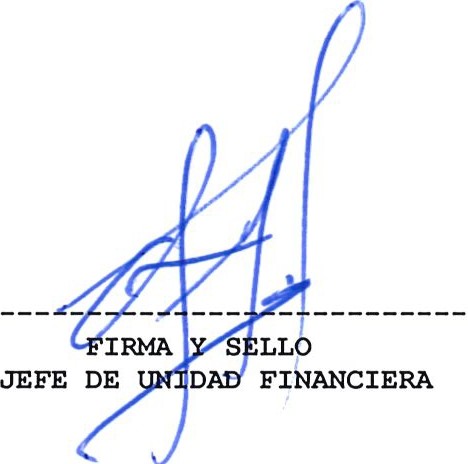 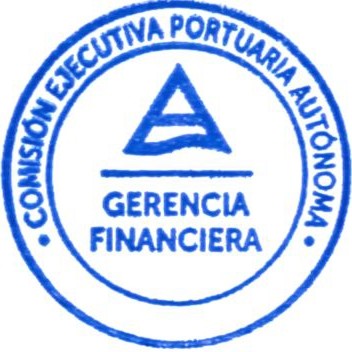 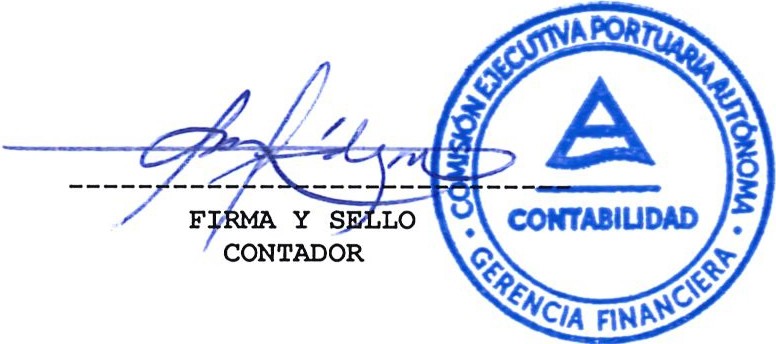 ESTADO DE EJECUCION PRESUPUESTARIA DE INGRESOS Y EGRESOSDel 1 de enero al 31 de diciembre de 2019InstitucionalEn DólaresCODIGO CONCEPTOPRESUPUESTO	DEVENGADOSALDO PRESUPUESTARIO14	VENTAS DE BIENES Y SERVICIOS118,789,174.21	127,242,681.248,453,507.03)15	INGRESOS FINANCIEROS Y OTROS6,980,125.00	10,493,162.343,513,037.34)31	ENDEUDAMIENTO PÚBLICO10 ,000,000.0010,000 ,000.0032	SALDOS DE AÑOS ANTERIORES19,319,820 .0019,319,820.00Total de Ingresos.....:155,089,119.21	137,735,843.5817,353,275.6351REMUNERACIONES45,257,208.0844,678,802.87578,405.2154ADQUISICIÓN DE BIENES Y SERVICIOS22,960,705.3922,957,671.803,033.5955GASTOS FINANCIEROS Y OTROS31,716,942.4531,692,313.5824,628.8756TRANSFERENCIAS CORRIENTES6,700,309.936,700,309.9361INVERSIONES EN ACTIVOS FIJOS34,724,705.1813,036,779.9321,687 ,925.2571AMORTIZACIÓN DE ENDEUDAMIENTO PÚBLICO13,729,248.1813,616,218.44113,029.74